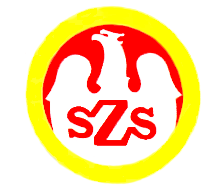 ORGANIZATOR	Wiesław Niziołek	Komunikat z zawodów sportowychNazwa zawodów    Mistrzostwa Powiatu Nyskiego / Gry i zabawyIGRZYSKA DZIECI - dziewczętaMiejsce i data    GŁUCHOŁAZY - 03.02.2024 r.Godz.  9 : 00- weryfikacja dokumentów, odprawa opiekunów, losowanieGodz.  9 : 15- rozpoczęcie zawodówGodz.  11 : 00- zakończenie zawodówZespoły startujące pełna nazwa– kolejność wylosowanych miejsc:Zespoły startujące pełna nazwa– kolejność wylosowanych miejsc:1Publiczna Szkoła Podstawowa Łambinowice2Szkoła Podstawowa 3 Nysa3Publiczna Szkoła Podstawowa 3 Paczków4Publiczna Szkoła Podstawowa 2 GłuchołazyKONKURENCJEKONKURENCJEKONKURENCJEKONKURENCJEKONKURENCJEKONKURENCJEKONKURENCJEKONKURENCJESlalomWyścig z kozłowaniem piłkiSkoki z piłką siatkową między kolanamiPrzenoszenie piłki lekarskiejWyścig skokami zajęczymiWyścig z przeplotem przez szarfę przewrotem w przódWyścig z przeskokiem przez płotekSkoki obunóż z miejscaL.pNazwa szkołySlalomWyścig z kozłowaniem piłkiSkoki z piłką siatkową między kolanamiPrzenoszenie piłki lekarskiejWyścig skokami zajęczymiWyścig z przeplotem przez szarfę przewrotem w przódWyścig z przeskokiem przez płotekSkoki obunóż z miejscaSumapkt.Miejsce1PSP ŁAMBINOWICE2311211213IV2SP 3 NYSA4444444432I3PSP 3 PACZKÓW113212,52113,5III4PSP 2 GŁUCHOŁAZY322332,53321,5II